Аналитическая справка о проведении открытого урока мужества«Песни в военной шинели»Согласно плану мероприятий месячника " Военно-патриотической работы" на  2018-2019 учебный год,  для обучающихся 5 «А»  и 5 " Б" класса был проведен  открытый  урок мужества на тему: «Песни в военной шинели». Целью данного урока было воспитывать чувство патриотизма, привить учащимся любовь к прошлому своего народа, своей страны; вызвать интерес к песням военных лет; сформировать активную жизненную позицию по средствам музыкальных образов.
Учащиеся Пыхтина Виктория, Тимофеева Юлия, Рудченко Валерия, Лунев Алексей, Гайдуков Владимир подготовили стихи к военным песням. Были подобраны отрывки с фильмов в сопровождении военных песен, которые сопровождали солдата вовремя войны и песня посвященная победе в войне. 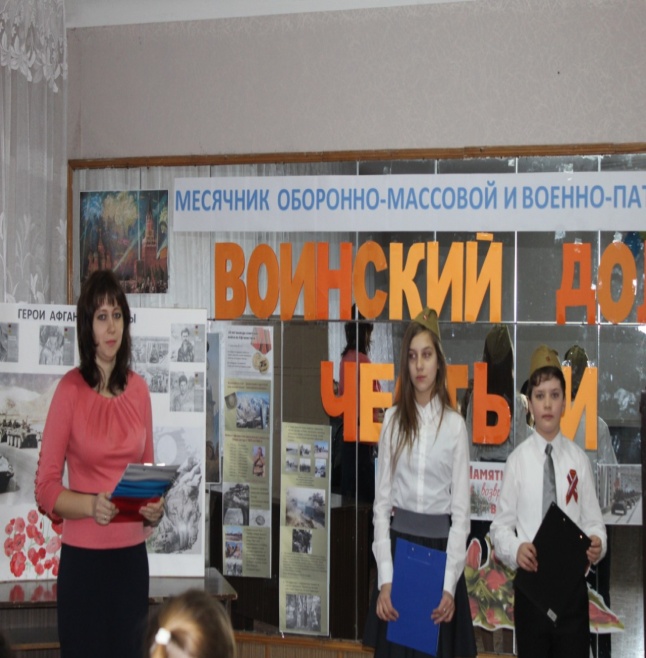 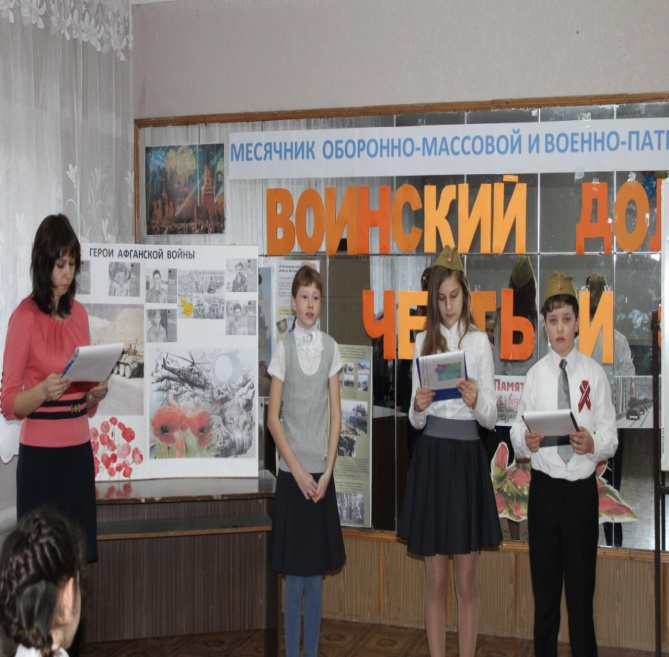 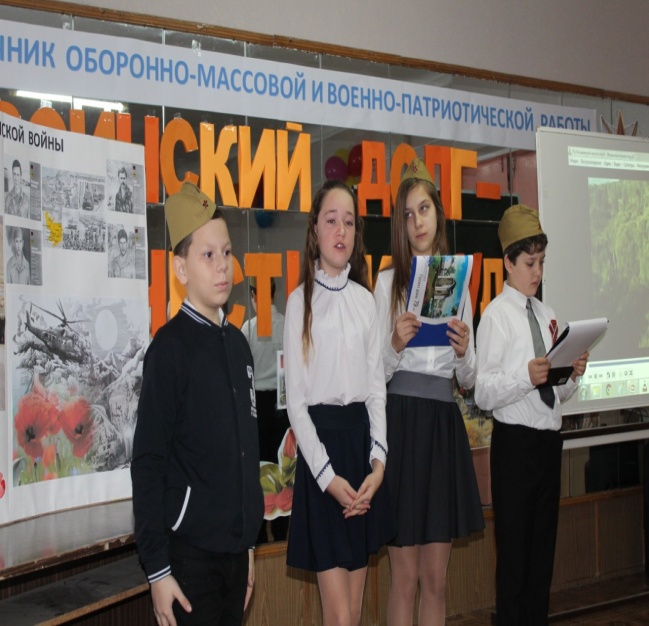 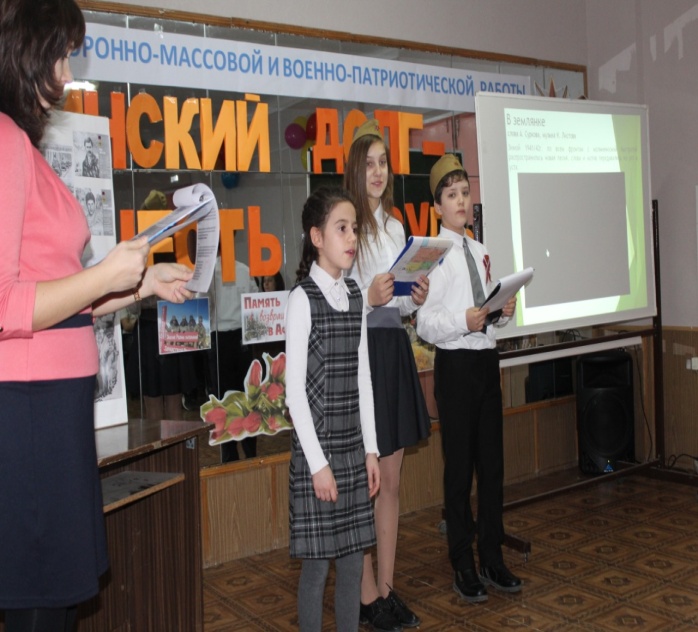 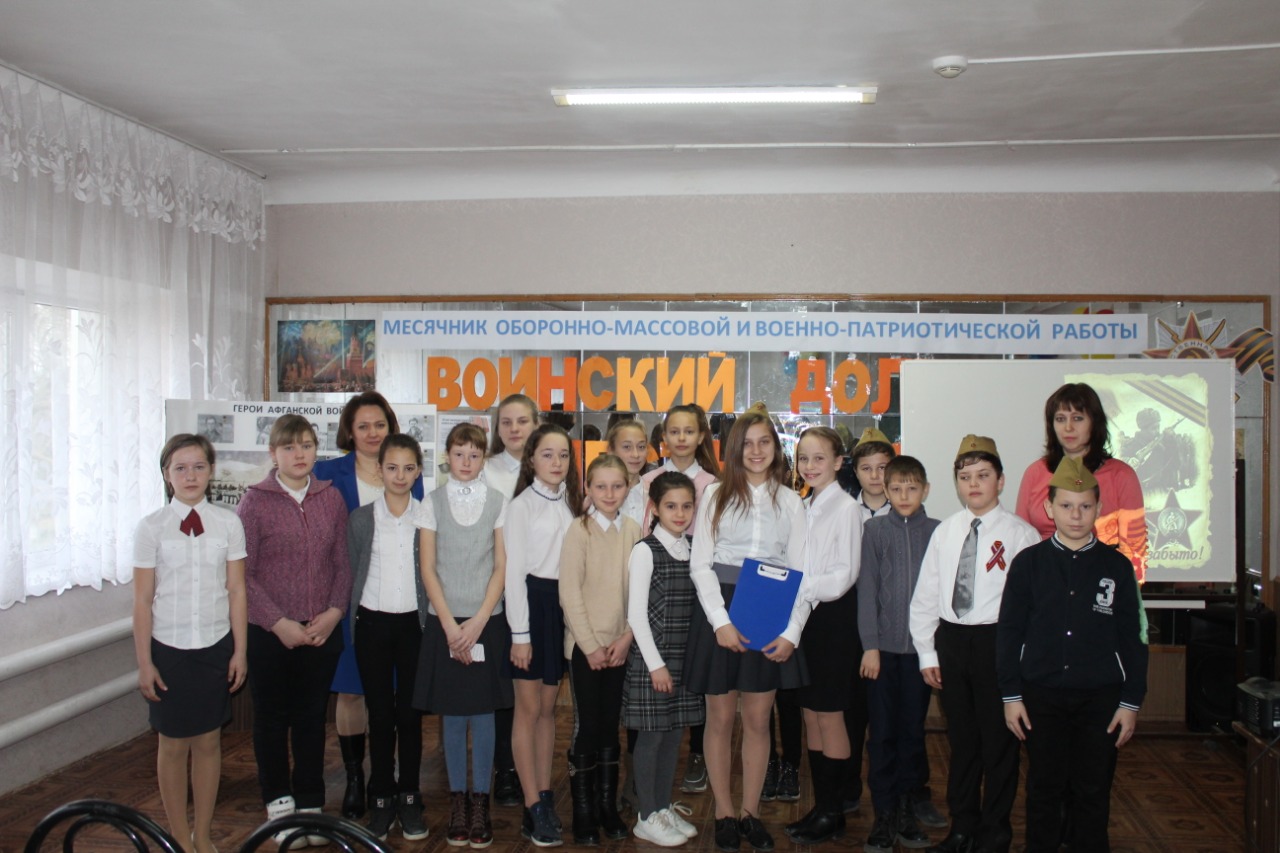 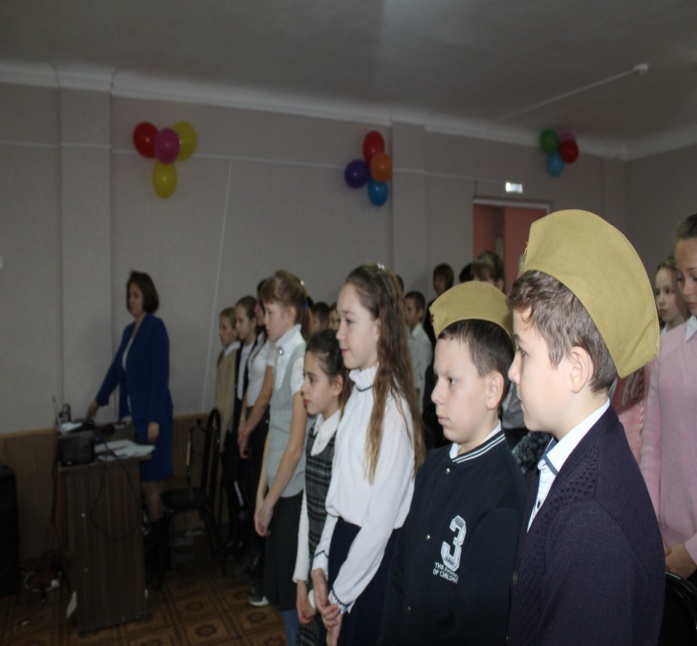 Количество участников: 35 человекКлассный руководитель 5 "А":                      Вавильченко Н.Г.(роспись)Классный руководитель 5 "Б":                      Хателишвили Е.В. (роспись)Аналитическая справка о проведении урока мужества«Ветераны Великой Отечественной войны»Согласно плану мероприятий на  2018-2019 учебный год,  для обучающихся 5 «А» класса был проведен  урок мужества на тему: «Ветераны  Великой Отечественной войны». Целью данного урока было воспитывать чувство патриотизма, гордости за Отчизну, сформировать образ истинного патриота и защитника Родины, способствовать формированию активной жизненной позиции; обогащение эмоционального мира детей нравственными переживаниями и формирование нравственных чувств. Учащиеся Иванова Екатерина и Пыхтина Виктория подготовили доклад о ветеранах.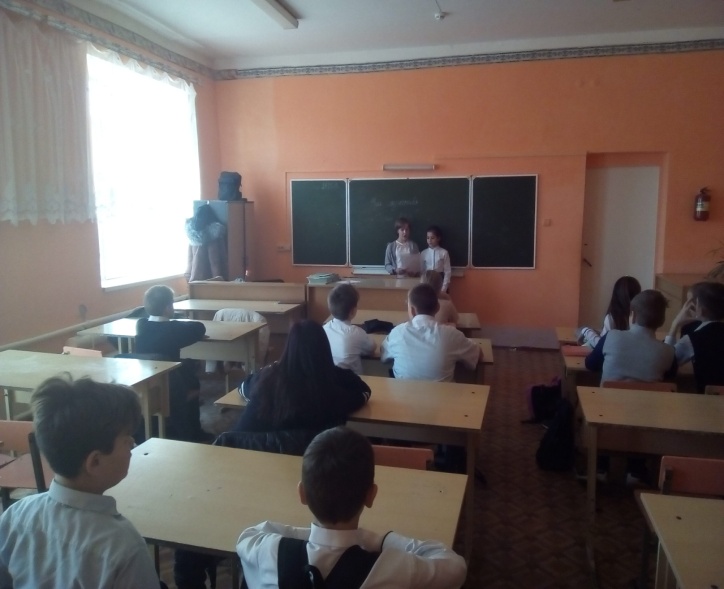 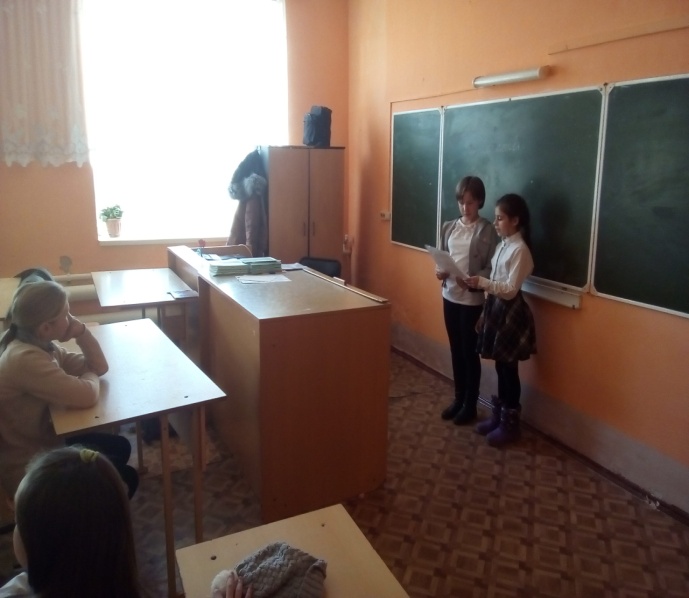 Количество участников: 15 человекКлассный руководитель 5 "А":                      Вавильченко Н.Г.(роспись)